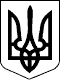                     75 СЕСІЯ  ЩАСЛИВЦЕВСЬКОЇ СІЛЬСЬКОЇ РАДИ7 СКЛИКАННЯ                                                          РІШЕННЯ 29.08.2018р.                                                с. Щасливцеве                                  № 1167Про розгляд заяви          Розглянувши клопотання ТОВ «Арабат-Груп», заяву громадянина України *** та надані документи,  враховуючи наявність містобудівної документації - Генерального плану забудови с. Щасливцеве з планами зонування територій з розвитком рекреаційної зони , керуючись ст.ст. 12,122, статей 135-139  Земельного кодексу України та ст. 26 Закону України «Про місцеве самоврядування в Україні» сесія сільської радиВИРІШИЛА:1.Враховуючи велику кількість нереалізованих на аукціоні земельних ділянок  несільськогосподарського призначення  комунальної власності (що мають  цільове призначення - для будівництва та обслуговування будівель торгівлі (код 03.07), відмовити щодо включення таких земельних ділянок до переліку несформованих земельних ділянок, права на які можуть бути реалізовані на земельних торгах, в зв’язку з недоцільністю:1) гр. ***;2)ТОВ «Арабат-Груп». 2.Контроль за виконанням рішення покласти на комісію з питань регулювання земельних відносин.Сільський голова                                                                       В.О.Плохушко